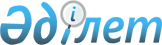 Об утверждении Соглашения между Правительством Республики Казахстан и Правительством Государства Израиль о сотрудничестве в области сельского хозяйстваПостановление Правительства Республики Казахстан от 28 февраля 1996 г. N 252     Правительство Республики Казахстан ПОСТАНОВЛЯЕТ:     1. Утвердить Соглашение между Правительством Республики Казахстани Правительством Государства Израиль о сотрудничестве в областисельского хозяйства, подписанное в Иерусалиме 27 декабря 1995 года.     2. Министерству иностранных дел Республики Казахстануведомить Израильскую сторону об утверждении данного Соглашения.             Премьер-Министр           Республики Казахстан                         С О Г Л А Ш Е Н И Е              между Правительством Республики Казахстан                и Правительством Государства Израиль о             сотрудничестве в области сельского хозяйства     Правительство Республики Казахстан и Правительство ГосударстваИзраиль, далее именуемые Стороны,     учитывая, что развитие в области сельского хозяйства будетвзаимовыгодным для обеих стран,     желая укрепить сотрудничество между двумя странами в областисельского хозяйства и в смежных с ним областях, 

       признавая, что такое сотрудничество будет в дальнейшем способствовать расширению уже существующих дружественных отношений,     согласились о нижеследующем:                               Статья 1     Стороны будут содействовать развитию сотрудничества в областисельского хозяйства, включая агротехнологии, растениеводство,животноводство, хранение и переработку сельскохозяйственной продукции.     При этом особое значение будет придаваться следующим направлениями сферам сотрудничества:     - растениеводство и его диверсификация;     - ирригационные технологии и системы;     - молочное животноводство и овцеводство;     - методы и технология откорма животных;     - птицеводство;     - средства защиты растений и животных, повышение качествасельскохозяйственной продукции; 

       - обмен генетическим материалом и проведение сортоиспытаний сельскохозяйственных культур в различных экосистемах;     - системы и технологии хранения сельхозпродукции;     - диагностика и профилактика в ветеринарной службе;     - системы и технологии получения питьевой воды, в особенности всельских местностях;     - переработка отходов городского водоснабжения и сточных вод;     - генетические системы и технология для выведениявысококачественных рассадочных материалов;     - генетический обмен, включая болезнеустойчивые саженцы,производство семян и их маркетинг;     - системы и технологии для подготовки сельхозпродукции к продажев оптовой и розничной торговле;     - лесозащита и реабилитационная системы окружающей среды;     - восстановление и улучшение соленых почв;     - определение опытно-учебных хозяйств;     - организация и проведение семинаров, конференций, встреч в любойиз двух стран; 

       - трехстороннее сотрудничество (с третьими странами-донорами или международными финансирующими организациями) по развитию рыночно ориентированных ферм и субрегиональных проектов по производству, хранению, переработке, доставке и маркетингу сельскохозяйственной продукции; 

      - поощрение создания совместных предприятий в государственном и частном секторах обеих стран, включая маркетинг сельскохозяйственной продукции на внешнем и внутреннем рынках. 



 

                                Статья 2 



 

      В целях осуществления сотрудничества, предусмотренного в статье 1, и обеспечения необходимых контактов будет образована Совместная комиссия, состоящая из представителей сторон по 4 от каждой. Комиссия будет собираться один раз в два года поочередно в Алматы и Иерусалиме в сроки, заранее оговоренные по дипломатическим каналам. Совместная комиссия подготовит рабочий план на ближайший период, включающий общее направление деятельности, обзор достигнутых результатов, меры по обеспечению и определению финансовых аспектов сотрудничества. Достигнутые результаты сотрудничества за прошедший период будут рассматриваться на каждом заседании Комиссии и фиксироваться в протоколе встречи. 



 

                                Статья 3 



 

      Стороны для практического осуществления оговоренных в статье 1 настоящего Соглашения направлений и сфер сотрудничества будут обмениваться специалистами в этих областях. Расходы, связанные с командировкой специалистов, будет нести направляющая Сторона, а расходы, связанные с их передвижением, проживанием и питанием внутри страны, оплачивает принимающая Сторона. Принимающая Сторона должна быть проинформирована направляющей Стороной о приезде этих специалистов за месяц до их прибытия. 



 

                                Статья 4 



 

      В рамках настоящего Соглашения Министерство сельского хозяйства Республики Казахстан и Министерство развития сельского хозяйства Государства Израиль будут нести функции координирующих органов. 



 

                                Статья 5 



 

      Настоящее Соглашение действует в течение 5 лет и вступит в силу с даты получения Сторонами последней дипломатической ноты о выполнении ими соответствующих внутригосударственных процедур 



 

                                Статья 6 



 

      В настоящее Соглашение по взаимному согласию Сторон могут быть внесены изменения и дополнения. 

      Если за 6 месяцев до окончания срока действия настоящего Соглашения ни одна из Сторон не подаст письменного извещения о его прекращении, оно автоматически продлевается еще на 5 лет. В случае прекращения действия настоящего Соглашения, деятельность, начатая ранее в соответствии с его условиями, должна быть завершена. 



 

      Совершено в г.Иерусалиме 27 декабря 1995 года, что соответствует 4 tevet дню 5756 года, в двух экземплярах, каждый на казахском, иврите, английском и русском языках, причем все тексты имеют одинаковую силу. В случае возникновения разногласий в толковании текстов настоящего Соглашения текст на английском языке будет превалирующим. 



 

      За Правительство Республики За Правительство Государства 

              Казахстан Израиль 

 
					© 2012. РГП на ПХВ «Институт законодательства и правовой информации Республики Казахстан» Министерства юстиции Республики Казахстан
				